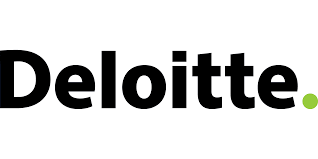 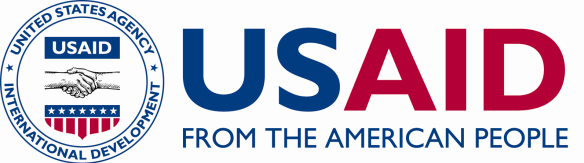 Recrutement d’un (e) expert (e) s de soutien à l’employabilité et à l’insertion professionnelleTERMES DE REFERENCE Dans le cadre de son programme de développement socio-économique inclusif de Marrakech-Safi (ISED-MS), Deloitte Conseil est à la recherche d’expertes/experts pour le soutien à l’employabilité et à l’insertion professionnelle en faveur des femmes, des jeunes et personnes en situation d’handicap.Présentation du programme ISED-MSLe programme de développement socio-économique inclusif de Marrakech-Safi (ISED-MS) est un programme qui s’étend sur une période de 5 ans (2022 – 2027), financé par l’Agence Américaine pour le Développement International (USAID) et mis en œuvre par Deloitte Conseil Maroc, en partenariat avec l’Université Mohammed VI Polytechnique (UMP6) et l'association Enactus Maroc. Le programme ISED-MS couvre à la fois la gouvernance territoriale et le développement socio- économique. Il vise à soutenir l’émergence d’un écosystème de gouvernance performant, transparent et inclusif, comme condition principale du succès des initiatives conçues pour générer des gains socioéconomiques importants dans la région. Plus précisément, il est prévu que les activités du projet : (i) ancrent une culture transparente, axée sur les résultats et inclusive dans les principales institutions locales, (ii) renforcent les mécanismes d’engagement des citoyens et les capacités de la société civile, (iii) aident les établissements d’enseignement à mieux se rapprocher du secteur privé pour renforcer la main-d’œuvre régionale, et (iv) construisent une dynamique régionale autour d’une proposition de valeur qui aidera à cartographier les investisseurs et les chaînes de valeur à fort potentiel. Le programme repose sur deux objectifs complémentaires. Le premier vise à améliorer la transparence, renforcer les performances et la gestion axée sur les résultats dans les collectivités territoriales, soutenir le travail des instances consultatives au niveau du conseil régional et des communes partenaires, encourager l’implication des citoyens et citoyennes dans l’évaluation des politiques publiques régionales et renforcer les capacités de plaidoyer des associations locales.Le deuxième objectif du programme vise à soutenir les opportunités de développement et d'intégration économique en encourageant les initiatives d'investissement et d'entrepreneuriat et l'attractivité de la région pour renforcer les chaînes de valeurs qui portent de grandes opportunités de développement au niveau de la région.Un des axes majeurs du développement socio-économique est le renforcement des compétences et de l’employabilité des populations cibles (jeunes, femmes, personnes en situation de handicap) pour un meilleur alignement avec les besoins du marché du travail au niveau de la région. C’est dans cette perspective que le partenaire d’implémentation UM6P concevra et mettra en œuvre le programme Impact Academy MS au profit de la région Marrakech-Safi.Présentation de l’Impact academyImpact Academy MS est un programme d’incubation qui vise les jeunes, les femmes et les personnes en situation d’handicap de la région Marrakech-Safi pour les aider à mieux identifier et réussir leurs projets professionnels, en offrant une formation spécifique et intensive. Le programme est développé et déployé conformément aux besoins des bénéficiaires sélectionnés pour réussir leurs projets professionnels en termes de compétences comportementales, mentoring et techniques de recherche d’emploi. À l'issue du programme, les bénéficiaires auront acquis les compétences et l'expertise nécessaires pour définir et mener à bien leurs projets professionnels. L'incubation d'autonomisation se déroule à travers 4 bootcamps. Le programme repose sur une logique de learning loop, qui consiste à effectuer un suivi et une adaptation continus, de manière à adapter le contenu pédagogique en fonction des enseignements tirés de chaque étape. Cette approche est vitale pour assurer l'impact et la durabilité des interventions du programme.Présentation de la mission Dans le cadre de ce soutien à l’employabilité et aux participants de l’Impact academy, ISED-MS souhaite mettre l’accent sur l’insertion et l’accès aux opportunités professionnelles. Cette dynamique passe par un engagement et une implication du secteur privé et des recruteurs pour mieux renforcer l’adéquation formation/emploi. Objectifs de la consultationL’objectif de la présente consultation est de sélectionner un expert (e) ou groupe d’expert (e) s ayant l’expertise dans l’accompagnement des jeunes, des femmes et des personnes en situation d’handicap pour intégrer le marché de l’emploi. Cette expertise doit être confirmée par ce qui suit :Profiling des candidats à la recherche d’emploi et coaching Matching des chercheurs d’emploi avec les recruteursAnimation d’ateliers de réflexion et d’événements de matchingExpérience avérée de l’écosystème relatif à l’employabilité , notamment de l’ANAPECExpertise relative au tissu économique de la région Marrakech Safi, (entreprises nationales et régionales, fédérations sectorielles, CGEM…)Expertise relative aux organismes offrant des opportunités professionnelles dans la région, en plus du secteur privé (Fondations culturelles, Organisations de la société civile, Etablissements éducatifs …)Expertise relative aux institutions académiques et de formation professionnelle (UCA, UPM, OFPPT)Expertise relative des divers opérateurs de formation privésExpertise relative aux agences de recrutement présentes dans la région telles que Tectra, Majorel et rekruteResponsabilités des expertes/expertsD’une manière plus spécifique, les principales tâches assignées aux expertes/experts sont : La mise en place d’une stratégie d’insertion pour les bénéficiaires du programme ISED-MS, incluant un plan d’action et une méthode de reportingProspecter les entreprises de la région susceptibles de s’engager dans la réflexion commune et listing des entreprises ayant exprimé des besoins de recrutement correspondant aux profils Impact academyGestion de la relation avec le secteur privéL’animation des ateliers de réflexion et des career daysL’élaboration des rapports de la mission selon le canevas du IESD-MS devant inclure des recommandations.Le tableau suivant récapitule les tâches de l’experte/expert ainsi que les modalités de mise en œuvre et de rémunération :Période de mise en œuvre : 1er Janvier – 30 Juin 2024Volume estimé : 50 j/hProfil recherché En vue de réaliser cette mission, les expertes/experts devront répondre aux qualifications requises suivantes : Disposer d’une expérience probante dans la conduite des missions similaires au profit des associationsAvoir une expérience de travail dans le domaine de l’employabilité et de l’insertionMaitriser les aspects de l’inadéquation formation/emploiDisposer d’un accès aux différentes parties prenantes à mobiliserDisposer d’une capacité rédactionnelle probante en langues arabe et française. Offre des soumissionnaires Les dossiers de candidature des expertes et experts intéressé(es) par la présente consultation devront comporter les éléments suivants : Le CV de l’experte/expert, devant mettre en évidence ses qualifications et expériences pertinentes dans les champs couverts par la consultationLes références professionnelles pour des missions similairesUne note méthodologique détaillant :L’approche à suivre pour la réalisation des tâches assignées et atteindre les résultats escomptés de cette mission Insertion d’un minimum de 30 candidatsIdentification et contact des principaux recruteurs de la région (40 organisations)Une méthodologie de reporting mensuelleUn chronogramme détaillé du déploiement de la missionUne offre financière précisant la rémunération globale pour la consultation, ainsi que les montants correspondant à chaque livrable selon le tableau de livrables précédents (en monnaie locale, en toutes taxes comprises).Le paiement de la prestation se fera sur la base de la livraison et validation de chaque livrable.Dans le cadre de la promotion du genre, Deloitte Conseil souhaite offrir une égalité de chance dans le cas de cet appel tout en respectant les principes fondamentaux de transparence, de compétence et de mérite. Ainsi, Deloitte Conseil lance cet appel d’offres en encourageant les candidatures des femmes dont le profil correspond aux critères recherchés.NB : Le présent appel est ouvert aux bureaux d’études Les dossiers de candidature incomplets seront déclarés inéligibles et ne seront donc pas intégrés au processus de sélection. Evaluation des offres L’évaluation des offres reçues sera basée sur les critères suivants classés sur 100 :   Conditions de remise des offres Date limite de réception des offres : Mercredi 13 décembre avant 18h. Par e-mail à l’adresse suivante : contact.ised-ms@deloitte.comThèmes Livrables attendusPourcentageDate de livaisonLa mise en place et présentation d’une stratégie d’insertion pour le programme ISED-MS L1 : Stratégie recommandée, plan d’action nécessaire pour aboutir aux résultats escomptés et méthode de reporting.20%31 janvierProspection des entreprises de la région susceptibles de s’engager dans la réflexion commune et engagement du secteur privéL2 :  Base de données renseignées avec les organisations sélectionnées et les résultats des prises de contact15%28 février	Animation des ateliers de réflexion avec les recruteurs et documentation des recommandationsAnimation des ateliers de discussions réseau d’entreprises et de recruteurs sélectionnés L3 :  Synthèse du feedback des recruteurs 10%15 AvrilEvénements de recrutement au sein de la région et  Career day ISED-MSL4 : Base de données des candidats de l’Impact academy prêts à être insérés et CV correspondants10%30 AvrilInsertion des candidats ISED-MSL5 :     Liste des candidats insérés40%15 Mai Total100%Critères Note Compréhension des attentes de la mission 10Méthodologie d’intervention proposée40 Expérience de l’experte/expert dans la conduite des missions similaires15Expériences de l’experte/expert dans le domaine de l’employabilité et de l’insertion15Offre financière20Total 100 